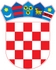      REPUBLIKA HRVATSKA   								                                                                                                       KRAPINSKO-ZAGORSKA ŽUPANIJA                                                        NACRT ODLUKE          GRAD PREGRADA          GRADSKO VIJEĆEKLASA: 363-01/19-09/06URBROJ: 2214/01-01-19-1Pregrada, 13.12.2019.g.Na temelju članka 30. stavka 7. Zakona o održivom gospodarenju otpadom (NN br. 94/13, 73/17, 14/19 i 98/19), članka 4. Uredbe o gospodarenju komunalnim otpadom (NN br. 50/17 i 84/19) i članka 32. Statuta  Grada Pregrade   („Službeni glasnik Krapinsko-zagorske županije“ br. 06/13., 17/13, 7/18, 16/18-pročišćeni tekst) Gradsko vijeće Grada Pregrade na 22. sjednici održanoj dana  13.12.2019. godine, donosi sljedećuODLUKUo načinu pružanja javne usluge prikupljanja miješanog komunalnog otpada i biorazgradivog komunalnog otpada na području Grada Pregrada(u daljnjem tekstu: Odluka) I.  OPĆE ODREDBEČlanak 1.Ovom Odlukom propisuje se način pružanja javne usluge, način gospodarenja komunalnim otpadom u vezi s javnom uslugom prikupljanja miješanog komunalnog otpada i biorazgradivog komunalnog otpada te odvojenog prikupljanja otpadnog papira, metala, stakla, plastike, tekstila, problematičnog otpada i krupnog (glomaznog) otpada.Članak 2.Cilj ove Odluke je uspostava javnog, kvalitetnog, postojanog i ekonomski učinkovitog sustava sakupljanja komunalnog otpada na području Grada Pregrada u skladu s načelima održivog razvoja, zaštite okoliša, održivog gospodarenja otpadom i zaštitom javnog interesa.Članak 3.Ova Odluka sadrži sljedeće:kriterij obračuna količine otpada,standardne veličine i druga bitna svojstva spremnika za sakupljanje otpada,najmanju učestalost odvoza otpada prema područjima,obračunska razdoblja kroz kalendarsku godinu,područje pružanja javne usluge iz stavka 1. ovoga članka,opće uvjete ugovora s korisnicima,odredbe o načinu provedbe javne usluge i usluge povezane s javnom uslugom,popis adresa reciklažnih dvorišta i naselja na području jedinice lokalne samouprave za koje je uspostavljeno reciklažno dvorište,odredbe o provedbi Ugovora koje se primjenjuju u slučaju nastupanja posebnih okolnosti (elementarna nepogoda, katastrofa i sl.),odredbe o načinu podnošenja prigovora i postupanju po prigovoru građana na neugodu uzrokovanu sustavom sakupljanja komunalnog otpada,odredbe o uvjetima za pojedinačno korištenje javne usluge,odredbe o prihvatljivom dokazu izvršenja javne usluge za pojedinog korisnika javne usluge,odredbe o načinu izračuna i određivanju cijene, te iznos obvezne minimalne javne usluge za korisnike javne usluge razvrstane u kategoriju korisnika kućanstvo i potkategorije korisnika javne koji nisu kućanstvo,način određivanja udjela korisnika javne usluge u slučaju kad su korisnici javne usluge kućanstva i koriste zajednički spremnik, a nije postignut sporazum o njihovim udjelima,način određivanja udjela korisnika javne usluge u slučaju kad su korisnici javne usluge kućanstva i pravne osobe ili fizičke osobe – obrtnici i koriste zajednički spremnik, a nije postignut sporazum o njihovim udjelima,odredbe o ugovornoj kazni,kriterij za određivanje korisnika javne usluge u čije ime jedinica lokalne samouprave preuzima obvezu plaćanja cijene za javnu uslugu,odredbe o korištenju javne površine za prikupljanje otpada,odredbe o korištenju površina kojima upravlja jedinica lokalne samouprave za potrebe kompostiranja biootpada koje može obavljati korisnik javne usluge,odredbe o količini krupnog (glomaznog) otpada (u daljnjem tekstu: glomazni otpad) koji se preuzima u okviru javne usluge,način obračuna naknade za gradnju građevina za gospodarenje komunalnim otpadom.Članak 4.Na postupke koji se vode u vezi sa izvršenjem ove Odluke u dijelu koji nije posebno uređen Zakonom o održivom gospodarenju otpadom (NN br. 94/13, 73/17, 14/19 i 98/19) - u daljnjem tekstu: Zakon, Uredbom o gospodarenju komunalnim otpadom (NN br. 50/17 i 84/19) - u daljnjem tekstu: Uredba, supsidijarno se primjenjuju odredbe Zakona o općem upravnom postupku (NN br. 47/2009).II.  POJMOVI KOJI SE KORISTE U OVOJ ODLUCIČlanak 5.Pojedini pojmovi za potrebe ove Odluke imaju sljedeće značenje:biorazgradivi komunalni otpad u okviru javne usluge je bio otpad i otpadni papir i karton osim proizvodnog otpada i otpada iz poljoprivrede, šumarstva, a koji u svom sastavu sadrži biološki razgradiv otpadcijena javne usluge je novčani iznos u kunama za pruženu javnu uslugu prikupljanja miješanog komunalnog otpada i biorazgradivog komunalnog otpadaevidencija o preuzetom komunalnom otpadu (u daljnjem tekstu: Evidencija) je evidencija koju vodi Davatelj usluge i sadrži podatke o korisniku usluge, korištenju javne usluge za obračunsko mjesto, korištenju reciklažnog dvorišta i mobilnog reciklažnog dvorišta i korištenju javne usluge preuzimanja glomaznog otpadaizjava o načinu korištenja javne usluge (u daljnjem tekstu: Izjava) je izjava na obrascu koju korisnik usluge ispunjava i dostavlja Davatelju uslugejavna površina je površina javne namjene sukladno Prostornom planu Grada Pregradajavna usluga je javna usluga prikupljanja miješanog komunalnog otpada i biorazgradivog komunalnog otpadakorištenje javne usluge je predaja miješanog komunalnog otpada i biorazgradivog komunalnog otpada Davatelju uslugemjesto primopredaje je lokacija spremnika kod korisnika uslugeobavijest o prikupljanju miješanog komunalnog otpada, biorazgradivog komunalnog otpada i reciklabilnog komunalnog otpada (u daljnjem tekstu: Obavijest) je obavijest Davatelja usluge korisniku usluge o načinu korištenja javne  usluge i usluge povezane s javnom uslugomobračunsko mjesto je adresa nekretnine korisnika uslugeobračunsko razdoblje je razdoblje na koje se odnosi obračun iznosa cijene javne uslugeobvezna minimalna javna usluga je dio javne  usluge koju je potrebno osigurati kako bi sustav sakupljanja komunalnog otpada mogao ispuniti svoju svrhu poštujući pritom obvezu o osiguranju primjene načela »onečišćivač plaća«, ekonomski održivo poslovanje te sigurnost, redovitost i kvalitetu pružanja javne uslugeodvojeno sakupljanje otpada je sakupljanje otpada na način da se otpad odvaja prema njegovoj vrsti i svojstvima kako bi se olakšala obrada i sačuvala vrijedna svojstva otpadaprimopredaja otpada je predaja otpada od strane korisnika usluge te preuzimanje tog otpada od strane Davatelja uslugeproblematični otpad je opasni otpad iz podgrupe 20 01 Kataloga otpada koji uobičajeno nastaje u kućanstvu te opasni otpad koji je po svojstvima, sastavu i količini usporediv s opasnim otpadom koji uobičajeno nastaje u kućanstvuproizvodni otpad je otpad koji nastaje u proizvodnom procesu u industriji, obrtu i drugim procesima, osim ostataka iz proizvodnog procesa koji se koriste u proizvodnom procesu istog proizvođačareciklabilni komunalni otpad čine otpadna plastika, otpadni metal i otpadno staklo, a kad je to prikladno i druge vrste otpada koje su namijenjene recikliranju (npr. otpadni tekstil, otpadno drvo i sl.)spremnik za sakupljanje otpada može biti posuda (kontejner, kanta i sl.) i/ili vrećasustav sakupljanja komunalnog otpada je sustav kojeg čine javna usluga prikupljanja miješanog komunalnog otpada i biorazgradivog komunalnog otpada i usluga povezana s javnom uslugomugovor o korištenju javne usluge (u daljnjem tekstu: Ugovor) je ugovor između Davatelja usluge i korisnika usluge kojim se uređuje pružanje i korištenje javne uslugeugovorna kazna je iznos određen Odlukom koji je dužan platiti korisnik usluge u slučaju kad je postupio protivno Ugovoruusluga povezana s javnom uslugom je odvojeno sakupljanje komunalnog otpada putem reciklažnog dvorišta, mobilnog reciklažnog dvorišta, spremnika na javnim površinama i kod korisnika usluge te odvojeno prikupljanje krupnog (glomaznog) komunalnog otpadaIzrazi koji se koriste u ovoj Odluci, a imaju rodno značenje odnose se jednako na muški i ženski rod.III.  DAVATELJ JAVNE USLUGEČlanak 6.Davatelj javne usluge iz članka 1. ove Odluke je trgovačko društvo EKO-FLOR PLUS d.o.o., Mokrice 180/C, 49243 Oroslavje, OIB: 50730247993 (u daljnjem tekstu: Davatelj usluge).IV.  KORISNIK JAVNE USLUGEČlanak 7.Korisnik javne usluge je vlasnik nekretnine, odnosno vlasnik posebnog dijela nekretnine i korisnik nekretnine, odnosno posebnog dijela nekretnine kada je vlasnik nekretnine, odnosno posebnog dijela nekretnine, obvezu plaćanja ugovorom prenio na tog korisnika. Više korisnika usluge mogu na zahtjev, sukladno međusobnom sporazumu, zajednički nastupati prema Davatelju usluge (u daljnjem tekstu: Korisnik usluge).Članak 8.Korisnici usluge razvrstavaju se u kategorije:   	   - korisnika kućanstvo (u daljnjem tekstu: Korisnik usluge kategorije 1.)      	   - korisnika koji nije kućanstvo (u daljnjem tekstu: Korisnik usluge kategorije 2.)Korisnik usluge kategorije 1.  je korisnik javne usluge koji nekretninu koristi trajno ili povremeno u svrhu stanovanja (uključujući i vlasnike nekretnina za odmor).Korisnik usluge kategorije 2. je korisnik javne usluge koji nije razvrstan u kategoriju korisnika kućanstvo, a koji nekretninu koristi u svrhu obavljanja djelatnosti. Članak 9.Korisnici usluge kategorije 2. razvrstani su u potkategorije prema djelatnosti kako je navedeno u Tablici 1.Tablica 1. Popis potkategorija Korisnika usluge kategorije 2.Korisnici usluge koji djelatnost obavljaju povremeno ili stalno u tijeku godine, izjednačeni su u pravima i obvezama.Ako se na istom obračunskom mjestu Korisnik usluge može razvrstati i u kategoriju 1. i u kategoriju 2, Korisnik usluge je dužan plaćati samo cijenu obvezne minimalne javne usluge obračunatu za Korisnika usluge kategorije 2, a o čemu je dužan u roku od 15 dana od nastupa navedene okolnosti obavijestiti davatelja javne usluge. U protivnom obveza plaćanja ostaje sukladno ranijem zaduženju.Ako se na istom obračunskom mjestu Korisnik usluge može razvrstati u više potkategorija Korisnika usluge kategorije 2., Korisnik usluge je dužan plaćati samo jednu cijenu obvezne minimalne javne usluge, a o čemu je dužan u roku od 15 dana od nastupa navedene okolnosti obavijestiti davatelja javne usluge. U protivnom obveza plaćanja ostaje sukladno ranijem zaduženju.V.  NAČIN PRUŽANJA JAVNE USLUGE PRIKUPLJANJA MIJEŠANOG KOMUNALNOG OTPADA BIORAZGRADIVOG KOMUNALNOG OTPADA I NAČIN PRUŽANJA USLUGE POVEZANE S JAVNOM USLUGOM Kriterij obračuna količine otpadaČlanak 10.Kriterij obračuna količine otpada je volumen spremnika za miješani komunalni otpad i broj pražnjenja istoga.Standardne veličine i druga bitna svojstva spremnika za sakupljanje otpadaČlanak 11.Davatelj usluge osigurava spremnike za prikupljanje komunalnog otpada i predaje ih Korisniku usluge na korištenje.Članak 12.Spremnici moraju imati na sebi naziv otpada za koji su namijenjeni i oznaku/naziv Davatelja usluge. Članak 13.Za prikupljanje miješanog komunalnog otpada Davatelj usluge osigurava Korisnicima kategorije 1. usluge standardne spremnike:spremnik volumena 120 litaraspremnik volumena 240 litara.Za prikupljanje miješanog komunalnog otpada Davatelj usluge osigurava Korisnicima kategorije 2. usluge standardne spremnike:spremnik volumena 120 litara,spremnik volumena 240 litara,spremnik volumena 1100 litara,spremnik volumena 5 m3,spremnik volumena 7 m3.Za prikupljanje biootpada Davatelj usluge osigurava Korisnicima usluge spremnik volumena 30 litara. Za prikupljanje reciklabilnog komunalnog otpada Davatelj usluge osigurava Korisnicima usluge:spremnik volumena 120 litara za plastiku i metal,spremnik volumena 240 litara za papir i karton,spremnik volumena 100 litara za staklo.Članak 14.Davatelj usluge predlaže, a Korisnik usluge, od ponuđenih spremnika, bira volumen spremnika za miješani komunalni otpad koji želi koristiti. Davatelj usluge dužan je Korisniku usluge osigurati traženi volumen spremnika.Za Korisnike usluge koji koriste zajednički spremnik na obračunskom mjestu odredbe iz stavka 1. ovog članka nisu primjenjive. Članak 15.Korisnici javne usluge spremnike za prikupljanje otpada smještaju u svoje objekte ili druge prostore u svom vlasništvu.Najmanja učestalost odvoza otpada kroz kalendarsku godinuČlanak 16.Najmanja učestalost odvoza utvrđuje se za sva naselja na području pružanja usluge:jednom tjedno za biootpad iz biorazgradivog komunalnog otpada,jednom mjesečno za otpadni papir i karton iz biorazgradivog komunalnog otpada,jednom mjesečno za otpadnu plastiku i metal iz biorazgradivog komunalnog otpada,jednom (1) tjedno za miješani komunalni otpad u naselju Pregrada,tri (3) puta mjesečno uzastopno za miješani komunalni otpad u naseljima: Benkovo, Bregi Kostelski, Bušin, Cigrovec, Donja Plemenšćina, Gabrovec, Gorjakovo, Gornja Plemenšćina, Klenice, Kostel, Kostelsko, Mala Gora, Marinci, Martiša Ves, Pavlovec Pregradski, Sopot, Stipernica, Svetojurski Vrhi, Valentinovo, Velika Gora, Vinagora, Višnjevec,Vojsak, Vrhi Pregradski i Vrhi Vinagorski,jednom godišnje za staklo, dva puta godišnje za krupni (glomazni) otpad.Plan s danima i okvirnim vremenom primopredaje komunalnog otpada sastavni je dio Obavijesti o prikupljanju miješanog komunalnog otpada.Obračunska razdoblja kroz kalendarsku godinuČlanak 17.Javna usluga obračunava se u mjesečnim obračunskim razdobljima. Utvrđuje se dvanaest (12) obračunskih razdoblja kroz kalendarsku godinu, odnosno obračunsko razdoblje odnosi se na razdoblje od jednog (1) kalendarskog mjeseca. Davatelj javne usluge će korisnicima izdati za šestomjesečni period paušalni iznos mjesečne naknade za javnu uslugu koja se sastoji od cijene obavezne minimalne javne usluge i naknade za dvije (2) primopredaje miješanog komunalnog otpada, ovisno o volumenu zaduženog spremnika.	Nakon proteka šestomjesečnog perioda izvršiti će se obračun stvarno predane količine miješanog komunalnog otpada te će se korisniku izdati račun za pruženu javnu uslugu u koju je uključena cijena obvezne minimalne javne usluge i naknada za predanu količinu miješanog komunalnog otpada. Prilikom izdavanja računa vršiti će se obračun prethodno plaćenih akontacija sa stvarnom cijenom javne usluge za šestomjesečni period koja može biti jednaka obračunatim akontacijama, može biti veća u kojem slučaju se izdaje račun za razliku manje plaćenog iznosa cijene javne usluge  odnosno može biti manja u odnosu na prethodno plaćene akontacije prilikom čega se evidentira pretplata, a za koji iznos korisnik ima mogućnost ostvariti povrat pretplaćenih sredstava ili isti iznos koristiti za umanjenje slijedećih obveza.Područje pružanja javne uslugeČlanak 18.Javna usluga, usluga u vezi sa javnom uslugom i usluga koja se pruža na zahtjev korisnika obavlja se na području Grada Pregrada koja uključuje naselja: Pregrada, Benkovo, Bregi Kostelski, Bušin, Cigrovec, Donja Plemenšćina, Gabrovec, Gorjakovo, Gornja Plemenšćina, Klenice, Kostel, Kostelsko, Mala Gora, Marinci, Martiša Ves, Pavlovec Pregradski, Sopot, Stipernica, Svetojurski Vrhi, Valentinovo, Velika Gora, Vinagora, Višnjevec,Vojsak, Vrhi Pregradski i Vrhi Vinagorski. Sadržaj i standardi obavljanja javne uslugeČlanak 19.Javna usluga iz članka 1. ove Odluke obuhvaća: sakupljanje miješanog komunalnog otpada na obračunskom mjestu,sakupljanje biorazgradivog komunalnog otpada na obračunskom mjestu.Usluga povezana sa javnom uslugom obuhvaća:sakupljanje otpadnog papira, metala, plastike, stakla na obračunskom mjestu Korisnika usluge,sakupljanje otpadnog tekstila putem spremnika u reciklažnom dvorištu i mobilnom reciklažnom dvorištu,sakupljanje krupnog (glomaznog) otpada u reciklažnom dvorištu i na obračunskom mjestu Korisnika usluge (dva puta godišnje),sakupljanje problematičnog otpada u reciklažnom dvorištu i mobilnom reciklažnom dvorištu.Usluga koja se pruža na zahtjev Korisnika usluge obuhvaća:preuzimanje miješanog komunalnog otpada i biorazgradivog komunalnog otpada na lokaciji obračunskog mjesta Korisnika usluge u slučaju iznimnog preuzimanja veće količine otpada putem tipskih vreća 120 l sa logotipom davatelja usluge,preuzimanje krupnog (glomaznog) otpada uz obvezu plaćanja troškova prijevoza do reciklažnog dvorišta.Članak 20.Davatelj usluge je dužan pružati, a Korisnik usluge je dužan koristiti  javnu uslugu iz članka 1. ove Odluke. Korisnik usluge može raskinuti Ugovor u slijedećom slučajevima:ukoliko se nekretnina trajno ne koristi. Nekretnina koja se trajno ne koristi je nekretnina za koju je utvrđeno da se ne koristi na temelju očitovanja vlasnika nekretnine, na temelju potvrde o isključenju uređaja za potrošnju električne energije, ili vode, ili plina od strane ovlaštenog pružatelja navedenih usluga ili na temelju podataka očitanja mjernih uređaja za potrošnju električne energije, ili plina ili pitke vode ili na drugi način iz kojih je vidljivo da nema potrošnje.- u slučaju promjene vlasništva pri čemu je korisnik dužan dostaviti relevantnu dokumentaciju (vlasnički list, ugovor o kupoprodaji i sl.)	Korisnik usluge dužan je obavijestiti davatelja javne usluge o svakoj promjeni podataka iz Izjave u roku od 15 dana od dana kad je nastupila promjena, kao i o svakoj drugoj namjeravanoj promjeni podataka iz Izjave u roku od 15 dana prije dana od kojeg će se primjenjivati namjeravana promjena.Članak 21.Korisnik javne usluge može predati krupni (glomazni) otpad na sljedeće načine:po izvršenoj prijavi za odvoz krupnog (glomaznog) otpada  dva puta godišnje do ukupno 5 m3po ispunjenom i predanom pisanom Zahtjevu za odvoz krupnog (glomaznog) otpada i u dogovoru s Davateljem javne usluge za količine koje su izvan količina od 5 m3, uz naknadu prema cjeniku Davatelja javne usluge,samostalno u reciklažnom dvorištu,samostalno u mobilnom reciklažnom dvorištu manjih predmeta do 20 kg težine.Članak 22.Odlaganje krupnog (glomaznog) otpada na javnim površinama je zabranjeno.Članak 23.U slučaju samostalnog kompostiranja Korisnik usluge je dužan kompostirati otpad na način da ne ugrožava okoliš i zdravlje ljudi u skladu sa higijensko-sanitarnim uvjetima.Obveze Davatelja uslugeČlanak 24.Davatelj usluge je dužan:  postupati sa sakupljenim komunalnim otpadom u skladu sa Zakonom, Uredbom i ovom Odlukom,osigurati Korisniku usluge spremnik za primopredaju miješanog komunalnog otpada, biorazgradivog komunalnog otpada i reciklabilnog komunalnog otpada,označiti spremnik oznakom,dostaviti Korisniku usluge Obavijest o prikupljanju miješanog komunalnog otpada, biorazgradivog komunalnog otpada i reciklabilnog komunalnog otpada,dostaviti Korisniku usluge raspored preuzimanja (kalendar odvoza) miješanog komunalnog otpada, biorazgradivog komunalnog otpada i reciklabilnog otpada krajem tekuće godine za iduću godinu,preuzeti sadržaj spremnika od Korisnika usluge ukoliko je sadržaj spremnika u skladu sa namjenom istoga,odgovarati za sigurnost, redovitost, i kvalitetu javne usluge i usluge povezane s javnom uslugom,osigurati provjeru da otpad sadržan u spremniku prilikom primopredaje odgovara vrsti otpada čija se primopredaja obavlja,voditi digitalnu Evidenciju o preuzetom miješanom komunalnom otpadu u skladu s Uredbom,izraditi cjenik javne usluge, objaviti ga na mrežnoj stranici i za njega prije primjene/izmjene ishoditi suglasnost nadležnog tijela.na računu za javnu uslugu navesti sve elemente temeljem kojih je izvršio obračun cijene javne usluge, uključivo i porez na dodanu vrijednost određen sukladno posebnom propisu koji uređuje porez na dodanu vrijednost, te iznos naknade za gradnju građevina za gospodarenje komunalnim otpadom ako je ista propisana.gospodariti s odvojeno sakupljenim komunalnim otpadom, uključujući preuzimanje i prijevoz tog otpada, sukladno propisanom redu prvenstva gospodarenja otpadom i na način koji ne dovodi do miješanja odvojeno sakupljenog komunalnog otpada s drugom vrstom otpada ili s otpadom koji ima drugačija svojstva.Davatelj usluge je dužan osigurati uvjete kojima se ostvaruje pojedinačno korištenje javne usluge. Pojedinačno korištenje javne usluge osigurava se:u slučaju kada jedan korisnik samostalno koristi usluge, postavljanjem spremnika iz stavka 1. članka 3. ove Odluke na lokaciji kod korisnika usluge,u slučaju kada jedan korisnik samostalno koristi usluge i ne postoji prostorna mogućnost smještaja spremnika na lokaciji kod korisnika usluge, postavljanjem spremnika iz stavka 1. članka 3. ove Odluke na javnoj površini,u slučaju kada više korisnika koristi zajednički spremnik postavljanjem zajedničkog spremnika na lokaciji kod korisnika usluge omogućavanjem pristupa zajedničkom spremniku na način da je svakom korisniku dostupna mogućnost pojedinačnog pristupa spremniku u koji se odlaže otpad,u slučaju kada više korisnika koristi zajednički spremnik i ne postoji prostorna mogućnost smještaja spremnika na lokaciji kod korisnika usluge, postavljanjem zajedničkog spremnika na javnoj površini omogućavanjem pristupa zajedničkom spremniku na način da je svakom korisniku dostupna mogućnost pojedinačnog pristupa spremniku u koji se odlaže otpad.Obveze Korisnika uslugeČlanak 25.    	Korisnik usluge je dužan:koristiti javnu uslugu i predati miješani komunalni, biorazgradivi komunalni otpad Davatelju usluge na području na kojem se nalazi nekretnina Korisnika usluge, omogućiti Davatelju usluge pristup spremniku na mjestu primopredaje,postupati s otpadom na obračunskom mjestu Korisnika usluge na način kojim se ne dovodi u opasnost ljudsko zdravlje i ne dovodi do rasipanja otpada oko spremnika i ne uzrokuje pojava neugode drugoj osobi zbog mirisa otpada,odgovarati za postupanje s otpadom i spremnikom na obračunskom mjestu sukladno Zakonu, Uredbi i ovoj Odluci,zajedno s ostalim Korisnicima usluge na istom obračunskom mjestu odgovarati za obveze nastale zajedničkim korištenjem spremnika sukladno Uredbi i ovoj Odluci,predavati biorazgradivi komunalni otpad, reciklabilni komunalni otpad, problematični otpad i krupni (glomazni otpad) odvojeno od miješanog komunalnog otpada,predavati problematični otpad nastao u kućanstvu u mobilno reciklažno dvorište/reciklažno dvorište,redovito i u roku plaćati javnu uslugu temeljem računa Davatelja usluge,pravovremeno obavijestiti Davatelja usluge o promjeni podataka navedenih u Izjavi, a najkasnije u roku od 15 dana od dana nastanka promjene,novi Korisnici usluge – u najdužem roku od mjesec dana od stjecanja prava nad nekretninom ili početka korištenja nekretnine, obavijestiti Davatelja usluge o početku korištena javne usluge,omogućiti Davatelju usluge označavanje spremnika kojom se omogućava elektronska evidencija pražnjenja spremnika. U slučaju Promjene vlasnika nekretnine, davanja u najam/zakup iste ili promjene podataka navedenih u Izjavi potrebno je Davatelju usluge dostaviti sljedeće dokumente:a) Kupoprodajni ugovor ilib) Ugovor o darovanju ilic) Ugovor o najmu ilid) Ugovor o zakupu ilie) neki drugi dokument iz kojeg je vidljiva promjena (npr. Rješenje o nasljeđivanju).Članak 26.Smatra se da Korisnik usluge trajno ne koristi nekretninu ako nekretnina nije korištena 12 uzastopnih mjeseci ili dulje i u tom slučaju isti nije obveznik korištenja javne usluge.Korisnik usluge je dužan Davatelju usluge dostaviti dokaz o nekorištenju nekretnine (očitanje brojila struje, vode i sl.) i jedino u tom slučaju nije obveznik plaćanja računa za javnu uslugu. Dokaz o ne korištenju isti je dužan dostavljati svakih 12 mjeseci za prethodni period.U slučaju Korisnik usluge nije u mogućnosti dostaviti dokaz o nekorištenju iste, dužan je plaćati javnu uslugu.Korisnik usluge koji obavlja djelatnost iz popisa potkategorija iz članka 9. tablice 1. Ove Odluke, a za koju je registriran dio godine ili cijelu godinu, iznos obvezne minimalne javnu usluge za navedenu potkategoriju  dužan je plaćati tijekom cijele tekuće godine.Evidencija o preuzetom komunalnom otpaduČlanak 27.Dokaz o izvršenju javne usluge preuzimanja miješanog komunalnog otpada je digitalna evidencija Davatelja javne usluge kojom se evidentiraju očitanja sustava koji se nalazi na spremniku kojeg koristi Korisnik usluge.Davatelj usluge je dužan voditi evidenciju preuzimanja otpada na reciklažnom dvorištu i mobilnom reciklažnom dvorištu, te preuzimanja glomaznog otpada.Članak 28.Evidencija sadrži podatke o:– korisniku usluge: ime i prezime ili naziv pravne osobe ili fizičke osobe – obrtnika, OIB i adresakategoriji korisnika, i kad je primjenjivo potkategoriji korisnika sukladno prilogu ove Uredbeobračunsko mjestopopis primopredaja miješanog komunalnog otpada i biorazgradivog komunalnog otpada korisnika usluge po obračunskom razdobljupopis izjavljenih prigovora korisnika usluge– korištenju javne usluge za obračunsko mjesto:1. oznaka obračunskog mjesta koja sadrži adresu, naziv korisnika usluge i u slučaju potrebe dodatnu oznaku2. podatak o korištenju nekretnine na obračunskom mjestu (koristi se ili se trajno ne koristi)3. datum zaprimanja zadnje Izjave4. vrsta i količina spremnika s pripadajućim oznakama5. udio korisnika usluge u korištenju spremnika6. datum i broj primopredaja otpada i dokaz o izvršenoj usluzi u obračunskom razdoblju kada je sukladno Odluci kao kriterij količine otpada određen volumen spremnika i broj pražnjenja– korištenju reciklažnog dvorišta i mobilnog reciklažnog dvorišta:1. adresa reciklažnog dvorišta odnosno mobilnog reciklažnog dvorišta u koje korisnik usluge može predati otpad bez naknade2. datum, ime i prezime i broj osobne iskaznice korisnika usluge, ključni broj otpada propisan posebnim propisom kojim se uređuje katalog otpada i masa preuzetog otpada u reciklažnom dvorištu– korištenju usluge preuzimanja glomaznog otpada:1. korisnik usluge, datum preuzimanja glomaznog otpada u okviru javne usluge2. korisnik usluge, datum zahtjeva i datum preuzimanja glomaznog otpada na zahtjev korisnika usluge.Podaci iz stavka 1. ovoga članka za Korisnika usluge moraju biti dostupni na uvid Korisniku usluge na njegov zahtjev putem mrežne pošte kad je to Korisniku usluge prihvatljivo ili na drugi način.Evidencija iz stavka 1. ovoga članka vodi se u digitalnom obliku.Sastavni dio Evidencije iz stavka 1. ovoga članka su i Izjava i dokazi o izvršenoj javnoj usluzi.Informiranje javnostiČlanak 29.Grad Pregrada i Davatelj usluge dužni su na svojoj mrežnoj stranici objaviti i ažurno održavati popis koji sadrži sljedeće informacije:lokacije i radno vrijeme reciklažnog dvorišta,lokacije i radno vrijeme mobilnog reciklažnog dvorišta,uputu o preuzimanju krupnog (glomaznog) otpada na zahtjev Korisnika usluge,uputu o kompostiranju za Korisnike usluge koji individualno kompostiraju biootpad,Davatelj usluge je osim informacija navedenih u stavku 1. ovog članka dužan na svojim mrežnim stranicama objavljivati i:obavijest koja mora sadržavati plan odvoza s datumima miješanog komunalnog otpada, biorazgradivog komunalnog otpada i reciklabilnog komunalnog otpada.uputu o postupanju s miješanim komunalnim otpadom, biorazgradivim komunalnim otpadom, reciklabilnim  i problematičnim otpadom.Reciklažno dvorišteČlanak 30.Reciklažno dvorišta za područje Grada Pregrada nalazi se u naselju Vrhi Pregradski, na adresi Vrhi Pregradski 23, Pregrada.	Radno vrijeme reciklažnog dvorišta biti će objavljeno na mrežnim stranicama Grada Pregrada. Članak 31.Reciklažno dvorište treba biti opremljeno odgovarajućom vagom i video nadzorom ukoliko se u njemu  obavlja trgovanje otpadom.  Članak 32.Davatelj usluge je dužan u reciklažnom dvorištu zaprimati bez naknade i voditi evidenciju o zaprimljenom  otpadu nastalom u kućanstvu.U reciklažnom dvorištu Davatelj usluge dužan je zaprimiti od Korisnika usluge građevni otpad iz kućanstva naveden u Katalogu otpada pod „građevni otpad iz kućanstva“ i to u količini ne većoj od 200 kg u šest uzastopnih mjeseci.Mobilno reciklažno dvorišteČlanak 33.Davatelj usluge je dužan u mobilnom reciklažnom dvorištu zaprimati bez naknade i voditi evidenciju o zaprimljenom  otpadu nastalom u kućanstvu.Mobilno reciklažno dvorište treba biti opremljeno odgovarajućom vagom i video nadzorom ukoliko se u njemu obavlja trgovanje otpadom.Članak 34.Davatelj usluge dužan je osigurati sakupljanje otpada putem mobilnog reciklažnog dvorišta najmanje jednom u četiri (4) mjeseca u svakom naselju, sukladno Planu razmještaja mobilnog reciklažnog dvorišta koji Korisnik usluge dobiva od Davatelja usluge krajem tekuće godine za iduću godinu.VI.  CIJENA JAVNE USLUGEČlanak 35.Davatelj usluge dužan je obračunati cijenu javne usluge na način kojim se osigurava primjena načela »onečišćivač plaća«, ekonomski održivo poslovanje te sigurnost, redovitost i kvaliteta pružanja te usluge. Davatelj usluge dužan je u cijenu javne usluge uključiti sljedeće troškove: nabave i održavanja opreme za prikupljanje otpada, prijevoza otpada, obrade otpada,  nastale radom reciklažnog dvorišta i mobilnog reciklažnog dvorišta koji nastaju zaprimanjem bez naknade otpada nastalog u kućanstvu na području Grada Pregrada. Članak 36.Strukturu cijene javne usluge (CJU) čini cijena javne usluge za količinu predanog miješanog komunalnog otpada, cijena obvezne minimalne javne usluge i cijena ugovorne kazne, ukoliko je ista počinjena.CJU = CMJU + C + UKPri čemu je: CMJU – cijena obvezne minimalne javne uslugeC - cijena javne usluge za količinu predanog miješanog komunalnog otpadaUK – cijena ugovorne kazneCijena javne usluge može biti uvećana za naknadu za građenje (NG) za gradnju građevina za gospodarenje komunalnim otpadom koju obračunava Davatelj usluge u ime i za račun Grada Pregrada temeljem godišnjeg Plana ulaganja u komunalnu infrastrukturu. Naknada za građenje obračunava se jednakom iznosu za sve Korisnike usluge i iskazuje se kao takva na računu za cijenu javne usluge. Iznos koji plaća Korisnik usluge mjesečno, određuje Grad Pregrada u godišnjem Planu ulaganja u komunalnu infrastrukturu u dijelu planiranja u ulaganje u građevine za gospodarenje komunalnim otpadom.Cijena obvezne minimalne javne uslugeČlanak 37.Cijena obvezne minimalne javne usluge na području pružanja javne usluge jedinstvena je za sve Korisnike usluge kategorije 1. Cijena obvezne minimalne javne usluge jednaka je za sve Korisnike usluge kategorije 2.  razvrstane unutar iste potkategorije. Cijena obvezne minimalne javne usluge za Korisnike usluge kategorije 1. određuje se na način da se troškovi iz članka 35. ove Odluke koje stvaraju korisnici u kategoriji 1. (kućanstva) podijele s ukupnim brojem korisnika u kategoriji 1 (kućanstva).  Cijena obvezne minimalne javne usluge za Korisnike usluge kategorije 2. određuje se na način da se troškovi iz članka 35. ove Odluke koje stvaraju korisnici u kategoriji 2. (korisnici koji nisu kućanstva) podijele s ukupnim brojem korisnika u kategoriji 2 (korisnicima koji nisu kućanstva).  Cijena obvezne minimalne javne usluge određuje se na način da se osigura pokriće troškova Davatelja usluge, a koji troškovi su vezani za pružanje javne usluge, a nisu uključeni u cijenu javne usluge za količinu predanog miješanog komunalnog otpada.Članak 38.Cijena obvezne minimalne javne usluge za Korisnike usluge kategorije 1. u naselju Pregrada iznosi: 140,00 kn.U slučaju kućnog kompostiranja biorazgradivog komunalnog otpada za korisnike iz prethodne stavke ovog članka, cijena obvezne minimalne javne usluge iznosi 84,00 kn.Cijena obvezne minimalne javne usluge za Korisnike usluge kategorije 1. u naseljima: Benkovo, Bregi Kostelski, Bušin, Cigrovec, Donja Plemenšćina, Gabrovec, Gorjakovo, Gornja Plemenšćina, Klenice, Kostel, Kostelsko, Mala Gora, Marinci, Martiša Ves, Pavlovec Pregradski, Sopot, Stipernica, Svetojurski Vrhi, Valentinovo, Velika Gora, Vinagora, Višnjevec,Vojsak, Vrhi Pregradski i Vrhi Vinagorski; iznosi: 134,00 kn.U slučaju kućnog kompostiranja biorazgradivog komunalnog otpada za korisnike iz prethodne stavke ovog članka, cijena obvezne minimalne javne usluge iznosi 79,00 kn.U cijene iz prethodnih stavki ovog članka uključen je PDV. Članak 39.Cijena obvezne minimalne javne usluge za svaku potkategoriju Korisnika usluga kategorije 2. u naselju Pregrada navedena je u Tablici 2.  Tablica 2. Cijena obvezne minimalne javne usluge u naselju PregradaCijena obvezne minimalne javne usluge iskazana u prethodnom stavku, za svaku potkategoriju Korisnika usluge, plaća se u svim obračunskim razdobljima, neovisno o korištenju javne usluge i jedinstvena je na cijelom području Grada Pregrade. U cijenu iz stavka 1. ovog članka uključen je PDV.Članak 40.Cijena obvezne minimalne javne usluge za svaku potkategoriju Korisnika usluga kategorije 2. u naseljima: Benkovo, Bregi Kostelski, Bušin, Cigrovec, Donja Plemenšćina, Gabrovec, Gorjakovo, Gornja Plemenšćina, Klenice, Kostel, Kostelsko, Mala Gora, Marinci, Martiša Ves, Pavlovec Pregradski, Sopot, Stipernica, Svetojurski Vrhi, Valentinovo, Velika Gora, Vinagora, Višnjevec,Vojsak, Vrhi Pregradski i Vrhi Vinagorski; navedena je u Tablici 3.  Tablica 3. Cijena obvezne minimalne javne usluge u naseljima Benkovo, Bregi Kostelski, Bušin, Cigrovec, Donja Plemenšćina,                Gabrovec, Gorjakovo, Gornja Plemenšćina, Klenice, Kostel, Kostelsko, Mala Gora, Marinci, Martiša Ves, Pavlovec                       Pregradski, Sopot, Stipernica, Svetojurski Vrhi, Valentinovo, Velika Gora, Vinagora, Višnjevec,Vojsak, Vrhi Pregradski                      i Vrhi VinagorskiCijena obvezne minimalne javne usluge iskazana u prethodnom stavku, za svaku potkategoriju Korisnika usluge, plaća se u svim obračunskim razdobljima, neovisno o korištenju javne usluge i jedinstvena je na cijelom području Grada Pregrade. U cijenu iz stavka 1. ovog članka uključen je PDV.Cijena javne usluge za količinu predanog miješanog komunalnog otpadaČlanak 41.Cijena javne usluge za količinu predanog miješanog komunalnog otpada (C) obračunava se temeljem digitalne evidencije o volumenu predanog miješanog komunalnog otpada:za Korisnike usluge koji koriste zajednički spremnik:C = JCV × BP × UZa Korisnike usluge koji samostalno koriste spremnik:C = JCV × BPpri čemu je:C – cijena javne usluge za količinu predanog miješanog komunalnog otpada izražena u kunamaJCV – jedinična cijena za pražnjenje/preuzimanje volumena spremnika miješanog komunalnog otpada izražena u kunama sukladno cjenikuBP – broj pražnjenja spremnika miješanog komunalnog otpada u obračunskom razdoblju sukladno podacima u EvidencijiU – udio Korisnika usluge u korištenju spremnika (ukoliko Korisnik usluge koristi zajednički spremnik).Članak 42.Grad Pregrada dužan je voditi popis Korisnika usluge u čije ime je preuzela obvezu plaćanja cijene za javnu uslugu, a popis treba sadržavati sljedeće podatke:- ime i prezime Korisnika usluge,- cijena za javnu uslugu koju je Grad Pregrada platio Davatelju usluge.Suglasnost na cjenikČlanak 43.Davatelj usluge dužan je prije primjene cjenika, odnosno izmjene cjenika, pribaviti suglasnost izvršnog tijela Grada Pregrada, na koju se cjenik odnosi.Zahtjev za izdavanje suglasnosti na cjenik sadrži:prijedlog cjenika s obrazloženjemprocjenu iznosa prosječnog računa sukladno prijedlogu cjenika, koju bi korisnik usluge bio dužan platiti Davatelju usluge u obračunskom razdoblju,Izjavu osobe odgovorne za zastupanje Davatelja usluge da je prijedlog cjenika u skladu sa Zakonom, Uredbom i ovom Odlukom.prijedlog datuma početka primjene cjenikaIzvršno tijelo Grada Pregrada dužno je, prije nego je dana suglasnost na prijedlog cjenika, odnosno prijedlog izmjene cjenika, provjeriti da je prijedlog cjenika u skladu sa Zakonom, Uredbom i ovom Odlukom i da su predložene cijene takve da potiču Korisnika usluge da odvojeno predaje biorazgradivi komunalni otpad, reciklabilni komunalni otpad, glomazni otpad i problematični otpad od miješanog komunalnog otpada te da, kad je to primjenjivo, kompostira otpad.Članak 44.Izvršno tijelo Grada Pregrada dužno se je očitovati na zahtjev iz članka 42. stavak 2. ove Odluke u roku od 15 dana od dana podnošenja Zahtjeva za pribavljanje suglasnosti.Ukoliko se Izvršno tijelo Grada Pregrada ne očituje u roku od 15 dana na prijedlog cjenika, smatra se da je suglasan sa prijedlogom cjenika. Članak 45.Grad Pregrada objavljuje suglasnost na cjenik/izmjene i dopune cjenika, u Službenom glasniku KZŽ. Članak 46.Davatelj usluge je dužan obavijestiti Korisnika usluge o cjeniku/izmjenama i dopunama cjenika, u roku od 30 dana prije dana primjene cjenika.VII.  KORIŠTENJE JAVNE USLUGE U SLUČAJU NASTUPANJA IZVANREDNIH OKOLNOSTI (VIŠA SILA)Članak 47.Davatelj usluge se neće smatrati odgovornim za kašnjenja u ispunjenju ili za neispunjenje obveza iz Ugovora koje je uzrokovano neočekivanim i nepredvidivim okolnostima izvan njegove razumne kontrole, kao što su radnje građanskih ili vojnih tijela, ograničenja uvedena zakonom, požar, poplava, eksplozija, rat, embargo, štrajkovi, lokalni ili nacionalni neredi i nemiri, neprohodnost cesta zbog odrona, poplava, leda i snijega, izuzetno jak vjetar i druge vremenske nepogode. U slučaju nastupa takvih kašnjenja u ispunjenju javne usluge, Davatelj usluge će bez odgode obavijestiti Korisnike usluge putem mrežnih stranica/ sredstava javnog informiranja o njihovom nastupanju.Ispunjenje obveza Davatelja usluge iz Ugovora u slučaju iz stavka 1. ovog članka će se odgoditi ili promijeniti za vrijeme njegovog trajanja.  VIII.  IZJAVA O NAČINU KORIŠTENJA JAVNE USLUGE (u daljnjem tekstu: Izjava)Članak 48.Korisnik usluge dužan je dostaviti davatelju javne usluge Izjavu.Izjava iz stavka 1. ovoga članka daje se na obrascu koji sadrži sljedeće:obračunsko mjestopodatke o korisniku usluge (ime i prezime ili naziv pravne osobe ili fizičke osobe – obrtnika te OIB i adresu)kategoriju korisnika usluge na obračunskom mjestumjesto primopredajeudio u korištenju spremnikavrstu, zapremninu i količinu spremnika sukladno Odlucibroj planiranih primopredaja miješanog komunalnog otpada i biorazgradivog komunalnog otpada u obračunskom razdobljuočitovanje o kompostiranju biootpadaočitovanje o korištenju nekretnine na obračunskom mjestu ili o trajnom nekorištenju nekretnineobavijest davatelja javne usluge o uvjetima kad se Ugovor smatra sklopljenimizjavu korisnika kojom potvrđuje da je upoznat s Ugovoromuvjete raskida Ugovoraizvadak iz cjenika javne usluge.Podaci iz stavka 2. ovoga članka svrstani su u obrascu Izjave u dva stupca od kojih je prvi prijedlog davatelja javne usluge, a drugi očitovanje korisnika usluge.Broj planiranih primopredaja miješanog komunalnog otpada i biorazgradivog komunalnog otpada u obračunskom razdoblju iz stavka 2. točke 7. ovoga članka mora se odrediti u skladu sa sljedećom minimalnom učestalošću:- najmanje jednom tjedno za biootpad iz biorazgradivog komunalnog otpada,- najmanje jednom mjesečno za otpadni papir i karton iz biorazgradivog komunalnog otpada,- najmanje jednom u dva tjedna za miješani komunalni otpad.Korisnik usluge je dužan vratiti davatelju javne usluge dva primjerka Izjave iz stavka 1. ovoga članka s potpisom korisnika usluge u pisanom obliku u roku od 15 dana od dana zaprimanja.Davatelj usluge je dužan po zaprimanju Izjave sukladno stavku 5. ovoga članka, korisniku usluge vratiti jedan ovjereni primjerak Izjave u roku od 8 dana od zaprimanja.Davatelj usluge je dužan primijeniti podatak iz Izjave koji je naveo korisnik usluge (stupac: očitovanje korisnika usluge) kada je taj podatak u skladu sa Zakonom, Uredbom i ovom Odlukom.Iznimno od stavka 7. ovoga članka Davatelj usluge primjenjuje podatak iz Izjave koji je naveo Davatelj usluge (stupac: prijedlog Davatelja usluge) u sljedećem slučaju:kad se korisnik usluge ne očituje o podacima iz stavka 2. ovoga članka u roku iz stavka 5. ovoga članka,kad više korisnika usluge koristi zajednički spremnik na istom obračunskom mjestu a među korisnicima usluge nije postignut dogovor o udjelima korištenja zajedničkog spremnika na način da zbroj svih udjela čini jedan, primjenjuje se udio korisnika usluge u korištenju zajedničkog spremnika koji je odredio Davatelj usluge.Davatelj usluge može omogućiti davanje Izjave iz stavka 1. ovoga članka elektroničkim putem kad je takav način prihvatljiv korisniku usluge.Korisnik usluge dužan je obavijestiti davatelja javne usluge o svakoj promjeni podataka iz Izjave u roku od 15 dana od dana kad je nastupila promjena, kao i o svakoj drugoj namjeravanoj promjeni podataka iz Izjave u roku od 15 dana prije dana od kojeg će se primjenjivati namjeravana promjena.Korisnik usluge na obračunskom mjestu na kojem se ne obavlja djelatnost, razvrstava se u kategoriju korisnika kućanstvo.Korisnik usluge koji nije razvrstan u kategoriju korisnika kućanstvo, razvrstava se u kategoriju korisnika koji nije kućanstvo i odgovarajuću potkategoriju sukladno prilogu ove Uredbe.Korisnik usluge ne može mijenjati volumen odabranog spremnika više od jednom u kalendarskoj godini, odnosno, ukoliko traži češću promjenu spremnika, za istu će mu se obračunati trošak manipulacije i dovoza spremnika iz cjenika Davatelja usluge.IX.  PRIGOVOR KORISNIKA JAVNE USLUGE (REKLAMACIJA)Članak 49.Davatelj usluge je dužan omogućiti Korisniku usluge podnošenje pisanog prigovora na jedan od navedenih načina:Pisanim putem na adresu: EKO-FLOR PLUS d.o.o., Mokrice 180/C, 49 243 Oroslavje,e- mailom: info@eko-flor.hrfaxom na broj +385(0)49 349 348osobno u sjedištu Davatelja usluge, radnim danom od ponedjeljka do petka u vremenu od 07:00 do 15:00 sati, na adresi: EKO-FLOR PLUS d.o.o., Mokrice 180/C, 49 243 Oroslavje. Davatelj usluge je dužan pisanim putem potvrditi primitak prigovora.Davatelj usluge je dužan u poslovnim prostorijama vidljivo istaknuti obavijest o načinu podnošenja pisanog prigovora/reklamacije.Osim obveze iz stavaka 1, 2. i 3. ovoga članka, Davatelj usluge je dužan na ispostavljenom računu vidljivo istaknuti obavijest o načinu podnošenja pisanog prigovora.Davatelj usluge je dužan u pisanom obliku odgovoriti na prigovore u roku od 15 dana od dana zaprimljenog prigovora.Ukoliko Korisnik usluge nije zadovoljan odgovorom na prigovor može podnijeti reklamaciju Povjerenstvu potrošača koji osniva Davatelj usluge a u kojem se nalaze predstavnici Davatelja usluge  i udruge potrošača.Povjerenstvo iz stavka 6. ovog članka dužno je pisano odgovoriti Korisniku usluge na zaprimljenu reklamaciju u roku od 30 dana od dana zaprimanja reklamacije.X.  OBAVIJEST O PRIKUPLJANJU MIJEŠANOG KOMUNALNOG OTPADA, BIORAZGRADIVOG KOMUNALNOG OTPADA I RECIKLABILNOG KOMUNALNOG OTPADAČlanak 50.Obavijest o prikupljanju miješanog komunalnog otpada, biorazgradivog komunalnog otpada, reciklabilnog komunalnog otpada i otpadnog papira (u daljnjem tekstu: obavijest) mora sadržavati:plan s datumima i okvirnim vremenom primopredaje miješanog komunalnog otpada, biorazgradivog komunalnog otpada, reciklabilnog komunalnog otpadai otpadnog papira,lokaciju i radno vrijeme reciklažnog dvorišta,lokaciju, datum i radno vrijeme mobilnog reciklažnog dvorišta,plan s datumima preuzimanja glomaznog otpada u okviru javne usluge,lokacije spremnika za odvojeno sakupljanje komunalnog otpada na javnoj površini,uputu o kompostiranju za Korisnika usluge koji kompostira biootpad,uputu o postupanju s miješanim komunalnim otpadom, biorazgradivim komunalnim otpadom i reciklabilnim komunalnim otpadom,kontakt podatke i način podnošenja zahtjeva za preuzimanje komunalnog otpada na zahtjev Korisnika usluge,uputu o preuzimanju komunalnog otpada na zahtjev Korisnika usluge.Davatelj usluge dužan je Korisniku usluge do kraja prosinca tekuće kalendarske godine za iduću kalendarsku godinu dostaviti Obavijest u pisanom obliku ili putem mrežne stranice kad je to Korisniku usluge prihvatljivo.XI.  OPĆI UVJETI UGOVORA O NAČINU KORIŠTENJA JAVNE USLUGEČlanak 51.Opći uvjeti ugovora o načinu korištenja javne usluge sadržani su u Prilogu I. ove Odluke. XII.  UGOVORNA KAZNAČlanak 52.Ugovorna kazna je iznos određen ovom Odlukom koji je Korisnik usluge dužan platiti u slučaju kad je postupio protivno Ugovoru. Iznos ugovorne kazne mora biti razmjeran troškovima uklanjanja posljedica takvog postupanja, a ne smije biti veći od  iznosa godišnje cijene obavezne minimalne javne usluge za kategoriju/podkategoriju korisnika kojoj isti pripada.Smatra se da je Korisnik usluge postupio protivno Ugovoru: ako ne vrši predaju otpada Davatelju usluge i/ili nije se prijavio kao Korisnik usluge u roku od 15 dana od dana stjecanja prava nad nekretninom, a na temelju podataka očitanja mjernih uređaja za potrošnju električne energije, plina, pitke vode ili na drugi način se utvrdi da koristi nekretninu,ako odlaže otpad izvan/pokraj spremnika,ako odlaže problematični otpad i/ili animalni otpad u spremnik za miješani komunalni otpad, biorazgradivi komunalni otpad ili druge spremnike namijenjene reciklabilnom otpadu,ako se poklopac spremnika ne može zatvoriti zbog viška odloženog miješanog komunalnog otpada,ako u spremnicima za reciklabilni otpad nije razvrstan otpad po vrstama za koji je spremnik namijenjenako ošteti  spremnik na način da je onemogućena daljnja uporaba istog,ako ukloni oznaku na spremniku za elektronsko očitanje pražnjenja spremnika ili ga prekrije kako se ne bi moglo isti očitavati pri pražnjenju,ako sabija otpad u spremnik na način da nije moguće njegovo gravitacijsko pražnjenjeako se očitovao kao Korisnik usluge kategorije 1. a utvrdi se da obavlja djelatnost iz tablice 1. ove Odluke,ako ne posjeduje spremnik, a preuzeo ga je od Davatelja uslugeČlanak 53.Kad više Korisnika usluge koristi zajednički spremnik, a ne utvrdi se odgovornosti pojedinog Korisnika za postupanja protivno Ugovoru svi Korisnici usluge koji koriste zajednički spremnik su dužni platiti ugovornu kaznu razmjerno svojim udjelima u zajedničkom korištenju spremnika. Članak 54.Djelatnici Davatelja usluge utvrđuju da li je određeni Korisnik usluge postupio protivno Ugovoru, odnosno je li Korisnik usluge dužnik plaćanja ugovorne kazne. Radi utvrđivanja nužnih činjenica kojima se utvrđuje postupanje Korisnika usluge protivno Ugovoru, nužnih za obračun ugovorne kazne, Davatelj usluge ovlašten je i dužan postupati po prijavi komunalnih redara, razmotriti i ispitati prijave građana, uzimati potrebne izjave od Korisnika usluge, svojih zaposlenika i trećih osoba, osigurati fotografiranje ili video snimanje obračunskog mjesta i/ili koristiti službeni video zapis nadzornih kamera Grada Pregrada i koristiti takvu fotodokumentaciju, koristiti podatke iz Izjave o načinu korištenja javne usluge, evidencije o preuzetom komunalnom otpadu, podatke očitanja mjernih uređaja za potrošnju električne energije/plina/pitke vode, podatke iz svojih poslovnih knjiga i drugih evidencija, račune za opremu i uređaje, cjenik za utvrđivanje troškova nastalih uslijed pojedinog postupanja, vremensko trajanje takvog postupanja te sve druge dokaze iz kojih se nedvojbeno može utvrditi postupanje Korisnika usluge protivno Ugovoru, odnosno, koji mogu poslužiti za obračun ugovorne kazne.Odredbe o ugovornoj kazni navedene u Tablici 2. sadrže popis postupaka čijim izvršenjem korisnik usluge postupa protivno Ugovoru, s pripadajućom cijenom i načinom utvrđivanja nužnih činjenica za obračun ugovorne kazne. Iznos ugovorne kazne određen za pojedino postupanje mora biti razmjeran troškovima uklanjanja posljedica takvog postupanja, a najviše do iznosa godišnje cijene obvezne minimalne javne usluge za kategoriju korisnika usluge u koju je korisnik razvrstan.Tablica 2.Odredbe o ugovornoj kazni navedene u Tablici 2. sadrže popis postupaka čijim izvršenjem korisnik usluge postupa protivno Ugovoru, s pripadajućom cijenom i načinom utvrđivanja nužnih činjenica za obračun ugovorne kazne. Iznos ugovorne kazne određen za pojedino postupanje mora biti razmjeran troškovima uklanjanja posljedica takvog postupanja, a najviše do iznosa godišnje cijene obvezne minimalne javne usluge za kategoriju korisnika usluge u koju je korisnik razvrstan.XIII.  KORIŠTENJE JAVNE POVRŠINE ZA PRIKUPLJANJE OTPADAČlanak 55.Javne površine mogu se koristiti za prikupljanje otpada u provedbi akcija prikupljanja određene vrste otpada u svrhu provedbe sportskog, edukativnog, ekološkog ili humanitarnog sadržaja a temeljem suglasnosti nadležnog odjela Grada Pregrada.U suglasnosti iz stavka 1. ovog članka odjel Grada Pregrada određuje koje se javne površine za određenu namjenu, u kojem vremenskom razdoblju i vrstu otpada koju se smije privremeno odložiti na javnu površinu, te obvezu organizatora akcije da po završetku iste, javnu površinu vrati u stanje u kojem je istu preuzeo na korištenje.XIV.  IZVJEŠĆE O RADU DAVATELJA USLUGEČlanak 56.Davatelj usluge dužan je predati Izvješće o radu Davatelja usluge na obrascu kojega Ministarstvo zaštite okoliša i energetike objavljuje na svojoj mrežnoj stranici.Izvješće iz stavka 1. ovoga članka najmanje sadrži:opće podatke o području pružanja javne usluge, obračunskim mjestima, korisnicima usluge i odvojenom sakupljanju otpada (izvještajna godina, naziv jedinice lokalne samouprave, broj stanovnika jedinice lokalne samouprave, područje pružanja javne usluge, broj stanovnika obuhvaćen javnom uslugom, broj obračunskih mjesta, broj korisnika usluge, broj nekretnina koje se trajno ne koriste, broj reciklažnih dvorišta, broj mobilnih reciklažnih dvorišta, broj spremnika za odvojeno sakupljanje otpada po vrstama otpada, broj vozila za obavljanje javne usluge i usluge povezane s javnom uslugom, broj zaposlenih koji rade na poslovima javne usluge i usluge povezane s javnom uslugom),podatke o redovitosti sustava (broj naselja u kojima je dostupna javna usluga i usluga povezana s javnom uslugom, broj naselja u kojima nije dostupna javna usluga i usluga povezana s javnom uslugom, broj dana u izvještajnom razdoblju kad je javna usluga bila dostupna, broj dana u izvještajnom razdoblju kad javna usluga nije bila dostupna),podatke o kvaliteti pružanja javne usluge i ekonomskoj učinkovitosti sustava sakupljanja komunalnog otpada (ukupni godišnji prihod i trošak javne usluge i zasebno za usluge povezane s javnom uslugom, udaljenost koju godišnje prijeđe vozilo prilikom obavljanja javne usluge i zasebno za usluge povezane s javnom uslugom, broj prigovora i reklamacija korisnika javne usluge).XV.  NADZOR Članak 57.Nadzor nad provedbom ove Odluke obavljaju djelatnici Davatelja usluge.XVI.  PRIJELAZNE I ZAVRŠNE ODREDBEČlanak 58.Ova Odluka stupa na snagu osmog dana od dana objave u „Službenom glasniku KZŽ“. Danom stupanja na snagu ove Odluke prestaje važiti Odluka o načinu pružanja javne usluge prikupljanja miješanog komunalnog otpada i biorazgradivog komunalnog otpada na području Grada Pregrada („Službeni glasnik KZŽ“ br. 7/18).Davatelj usluge je dužan objaviti Odluku i Opće uvjete kao sastavni dio Odluke na svojim mrežnim stranicama.PREDSJEDNICA GRADSKOG VIJEĆA                                                                                                            			            Tajana Broz        __________________________PRILOG IOPĆI UVJETI UGOVORA O KORIŠTENJU JAVNE USLUGEPRIKUPLJANJA MIJEŠANOG KOMUNALNOG OTPADA IBIORAZGRADIVOG KOMUNALNOG OTPADA(u daljnjem tekstu: Opći uvjeti)1. OPĆI UVJETI UGOVORA S KORISNICIMAČlanak 1.Ovim Općim uvjetima određuje se davatelj javne usluge i usluge povezane s javnom uslugom na području Grada Pregrada, te obveze davatelja i korisnika javne usluge.Davatelj javne usluge i usluge povezane s javnom uslugomČlanak 2.Davatelj javne usluge i usluge povezane s javnom uslugom (u daljnjem tekstu: davatelj usluge) je Trgovačko društvo EKO-FLOR PLUS d.o.o., OIB: 50730247993.Javna usluga i usluga povezana s javnom uslugomČlanak 3.	U okviru sustava sakupljanja komunalnog otpada pruža se javna usluga prikupljanja miješanog komunalnog otpada i prikupljanja biorazgradivog komunalnog otpada na lokaciji obračunskog mjesta korisnika usluge sukladno članku 19. ove Odluke.	Javna usluga se pruža i koristi u okviru sustava sakupljanja komunalnog otpada u skladu sa sljedećim standardima:korisniku usluge osigurana je mogućnost odvojene predaje otpada na njegovom obračunskom mjestu i korištenjem reciklažnog dvorišta, mobilnog reciklažnog dvorišta te spremnika postavljenog na javnoj površini i odvoz krupnog (glomaznog) otpada.odvojena primopredaja miješanog komunalnog otpada i biorazgradivog komunalnog otpada obavlja se putem spremnika kod korisnika usluge,  na način da se otpadni papir i karton prikuplja odvojeno od biootpada.	Obračunsko mjesto korisnika usluge je mjesto spremnika otpada kad na lokaciji korisnika usluge (adresa nekretnine) ne postoji prostorna mogućnost smještaja spremnika za otpad. Korisnik usluge, dužan je na dan odvoza otpada sukladno rasporedu odvoza do 06:00 sati, spremnik postaviti uz prometnu površinu dostupno specijalnom vozilu za prikupljanje i prijevoz otpada davatelja javne usluge. Članak 4.Usluga povezana s javnom uslugom je odvojeno sakupljanje komunalnog otpada putem reciklažnog dvorišta, mobilnog reciklažnog dvorišta, spremnika na javnim površinama i kod korisnika usluge te odvojeno prikupljanje krupnog (glomaznog) komunalnog otpada.U okviru sustava sakupljanja komunalnog otpada pružaju se bez naknade za korisnika usluge sljedeće usluge povezane s javnom uslugom:sakupljanje reciklabilnog komunalnog otpada, a kad je to prikladno i druge vrste otpada koje su namijenjene recikliranju na lokaciji obračunskog mjesta korisnika usluge,sakupljanje otpadnog papira i kartona, metala, plastike, stakla i tekstila putem spremnika postavljenih na javnoj površini,sakupljanje krupnog (glomaznog) otpada u reciklažnom dvorištu, mobilnom reciklažnom dvorištu i dva puta godišnje na lokaciji obračunskog mjesta korisnika usluge,sakupljanje otpada određenog posebnim propisom koji uređuje gospodarenje otpadom u reciklažnom dvorištu odnosno mobilnom reciklažnom dvorištu.Na zahtjev korisnika pružaju se sljedeće usluge:preuzimanje miješanog komunalnog otpada i biorazgradivnog komunalnog otpada na lokaciji obračunskog mjesta korisnika usluge u slučaju iznimnog preuzimanja veće količine otpada,preuzimanje krupnog (glomaznog) otpada, osim preuzimanja krupnog (glomaznog) otpada iz stavka 2. točke 3. ovog članka.Reciklažno dvorište i mobilno reciklažno dvorišteČlanak 5.	Grad Pregrada osigurava odvojeno sakupljanje otpada putem reciklažnog dvorišta koje se nalazi u naselju Vrhi Pregradski, na adresi Vrhi Pregradski 23, Pregrada.Pored reciklažnog dvorišta, odvojeno sakupljanje otpada osigurava se putem mobilnog reciklažnog dvorišta jednom svaka četiri (4) mjeseca u naseljima  Benkovo, Bregi Kostelski, Bušin, Cigrovec, Donja Plemenšćina, Gabrovec, Gorjakovo, Gornja Plemenšćina, Klenice, Kostel, Kostelsko, Mala Gora, Marinci, Martiša Ves, Pavlovec Pregradski, Sopot, Stipernica, Svetojurski Vrhi, Valentinovo, Velika Gora, Vinagora, Višnjevec,Vojsak i Vrhi Vinagorski.Prikupljanje krupnog (glomaznog) otpadaČlanak 6.	Davatelj javne usluge u okviru javne usluge dva puta u kalendarskoj godini preuzima krupni (glomazni) otpad od korisnika usluge na obračunskom mjestu korisnika usluge bez naknade u količini do najviše 5 m3 po korisniku.Davatelj javne usluge je dužan preuzeti krupni (glomazni) otpad od korisnika usluge na obračunskom mjestu korisnika usluge u što kraćem roku koji zajednički određuju korisnik usluge i davatelj usluge, a uzimajući u obzir prethodno definirani raspored odvoza krupnog (glomaznog) otpada i kapacitete davatelja usluge.	Davatelj javne usluge na zahtjev korisnika usluge osigurava preuzimanje krupnog (glomaznog) otpada od korisnika usluge na obračunskom mjestu korisnika usluge, osim preuzimanja krupnog (glomaznog) otpada iz stavka 3., podstavke 2. članka 4. ove Odluke, pri čemu je korisnik usluge dužan platiti cijenu prijevoza tog otpada do reciklažnog dvorišta.Zabranjeno je odlaganje krupnog (glomaznog) komunalnog otpada u spremnike za prikupljanje miješanog komunalnog otpada. Zabranjeno je krupni (glomazni) komunalni otpad odlagati na mjesta koja za to nisu predviđena (unutar drvoreda, dječjih igrališta, javnih zelenih površina i parkova itd.). Zabranjeno je s krupnim (glomaznim) komunalnim otpadom odlagati problematični otpad. Cijena javne uslugeČlanak 7.Strukturu cijene javne usluge čini cijena javne usluge za količinu predanog miješanog komunalnog otpada, cijena obvezne minimalne javne usluge i cijena ugovorne kazne.Korisnik usluge je dužan platiti davatelju javne usluge iznos cijene javne usluge za obračunsko mjesto i obračunsko razdoblje, osim za obračunsko mjesto na kojem se nekretnina trajno ne koristi.Prilikom stjecanja odnosno prestanka statusa korisnika usluge isti je navedeni status dužan dokazati vjerodostojnim ispravama i dokumentacijom sukladno članku 13. Uredbe o gospodarenju komunalnim otpadom (NN br. 50/17 i 84/19).Svaka promjena koja se prijavljuje prihvaća se od datuma prijave, te je isključena mogućnost retroaktivnog učinka prijavljene promjene. Prilikom promjene svi dospjeli računi moraju biti plaćeni. Prilikom konačnog prestanka korištenja javne usluge, korisnik usluge (vlasnik nekretnine) je dužan platiti sve do tada zaprimljene račune, vratiti zaduženu posudu čistu i neoštećenu (u protivnom posudu mora financijski nadoknaditi)  i tek tada se može brisati iz evidencije korištenja usluge.Obveze davatelja javne uslugeČlanak 8.Davatelj javne usluge:osigurava korisniku usluge spremnike za primopredaju miješanog komunalnog otpada, biorazgradivog komunalnog otpada i reciklabilnog komunalnog otpada na obračunskom mjestu i/ili na javnoj površini, pri čemu se za višestambene zgrade i nepristupačna područja osigurava korištenje zajedničkog spremnika.označava spremnike oznakom iz članka 12. ove Odluke, dostavlja pravovremeno korisniku usluge obavijest o prikupljanju miješanog komunalnog otpada, biorazgradivog komunalnog otpada - biootpada i reciklabilnog komunalnog otpadapreuzima sadržaj spremnika od korisnika usluge,odgovoran je za sigurnost, redovitost i kvalitetu javne usluge i usluge povezane s javnom uslugom,osigurava provjeru da otpad sadržan u spremniku prilikom primopredaje odgovara vrsti otpada čija se primopredaja obavlja. Davatelj usluge nije obvezan preuzeti otpad koji ne odgovara vrsti otpada čija se primopredaja obavlja.Davatelj javne usluge gospodari s odvojeno sakupljenim komunalnim otpadom, uključujući preuzimanje i prijevoz tog otpada, sukladno propisanom redu prvenstva gospodarenja otpadom na način koji ne dovodi do miješanja odvojeno sakupljenog komunalnog otpada s drugom vrstom otpada ili s otpadom koji ima drugačija svojstva.Članak 9.Davatelj javne usluge dostavlja korisniku usluge do kraja prosinca tekuće kalendarske godine za iduću kalendarsku godinu obavijest o planiranom prikupljanju miješanog komunalnog otpada, biorazgradivog komunalnog otpada, reciklabilnog komunalnog otpada i krupnog (glomaznog) otpada u pisanom obliku i putem mrežne stranice, koja sadržava:plan s datumima i okvirnim vremenom primopredaje miješanog komunalnog otpada, biorazgradivog komunalnog otpada i reciklabilnog komunalnog otpadalokaciju i radno vrijeme reciklažnog dvorištalokaciju, datum  i radno vrijeme mobilnog reciklažnog dvorištaplan s datumima preuzimanja krupnog (glomaznog) otpada u okviru javne uslugelokacije spremnika za odvojeno sakupljanje komunalnog otpada na javnoj površiniuputu o kompostiranju za korisnika usluge koji kompostira biootpaduputu o postupanju s miješanim komunalnim otpadom, biorazgradivim komunalnim otpadom i reciklabilnim komunalnim otpadomkontakt podatke i način podnošenja zahtjeva za preuzimanje komunalnog otpada na zahtjev korisnika uslugeuputu o preuzimanju komunalnog otpada na zahtjev korisnika usluge.Članak 10.	Radi zaštite korisnika usluge i omogućavanja bolje kvalitete usluge, korisnicima usluge isporučitelj osigurava mogućnost prijave potreba u isporuci usluga radnim danom od 07:00 do 15:00, te elektronskim putem mailom na: info@eko-flor.hr .Evidencija o preuzetom komunalnom otpaduČlanak 11.	Davatelj javne usluge vodi službenu evidenciju o preuzetom komunalnom otpadu, koja se vodi u digitalnom obliku i koja sadrži podatke:o korisniku usluge: ime i prezime ili naziv pravne osobe ili fizičke osobe – obrtnika, OIB i adresa, obračunsko mjesto, popis primopredaja miješanog komunalnog otpada korisnika usluge i evidenciju sakupljanja biorazgradivog komunalnog otpada gdje je to primjenjivo po obračunskom razdoblju, popis izjavljenih prigovora korisnika uslugeo korištenju javne usluge za obračunsko mjesto: oznaku obračunskog mjesta koja sadrži adresu, naziv korisnika usluge i u slučaju potrebe dodatnu oznaku, podatak o korištenju nekretnine na obračunskom mjestu (koristi se ili se trajno ne koristi) datum zaprimanja zadnje Izjave korisnika o načinu korištenja javne usluge, vrsti i količini spremnika s pripadajućim oznakama, udjelu korisnika usluge u korištenju spremnika, datumu i broju primopredaja otpada i dokaz o izvršenoj usluzi u obračunskom razdoblju kada je sukladno Oduci kao kriteriji količine otpada određen volumen spremnika o korištenju reciklažnog dvorišta i mobilnog reciklažnog dvorišta: adresi reciklažnog dvoritša odnosno mobilnog reciklažnog dvorišta u koje korisnik usluge može predati otpad bez naknade, datum, ime i prezime i broj osobne iskaznice korisnika usluge, ključni broj otpada propisan posebnim propisom kojim se uređuje katalog otpada i masa preuzetog otpada u reciklažnom dvorištuo korištenju usluge preuzimanja krupnog (glomaznog) otpada: korisnik usluge, datum preuzimanja krupnog (glomaznog) otpada u okviru javne usluge korisnika usluge, datum zahtjeva i datum preuzimanja krupnog (glomaznog) otpada na zahtjev korisnika usluge.Podaci iz stavka 1. ovog članka dostupni su korisniku usluge na uvid na njegov zahtjev putem mrežne pošte kad je to korisniku usluge prihvatljivo ili putem pošte.Sastavni dio službene evidencije iz stavka 1. ovog članka su i izjava korisnika usluge o načinu korištenja javne usluge i dokazi o izvršenoj javnoj usluzi.Obveze korisnika uslugeČlanak 12.Korisnik usluge je dužan:koristiti javnu uslugu i predati miješani komunalni otpad i biorazgradivi komunalni otpad  davatelju javne usluge na području na kojem se nalazi nekretnina korisnika usluge u propisanim spremnicima iz članka 13. ove Odluke,dati davatelju usluge osobne podatke potrebne za izvršenje usluge, odnosno za vođenje evidencije iz članka 27. ove Odlukeomogućiti davatelju javne usluge pristup spremniku na mjestu primopredaje u slučaju kad mjesto primopredaje otpada nije na javnoj površinipostupati s otpadom na obračunskom mjestu korisnika usluge na način kojim se ne dovodi u opasnost ljudsko zdravlje i ne dovodi do rasipanja otpada oko spremnika i ne uzrokuje pojava neugode drugoj osobi zbog mirisa otpada,odgovarati za postupanje s otpadom i spremnikom na obračunskom mjestu korisnika zajedno s ostalim korisnicima usluge na istom obračunskom mjestu odgovarati za obveze nastale zajedničkim korištenjem spremnika predavati biorazgradivi komunalni otpad - biootpad (osim u slučaju kada se kompostira u vlastitom kućanstvu), biorazgradivi komunalni otpad – otpadni papir i karton, reciklabilni komunalni otpad, problematični otpad u propisanim spremnicima iz članka 13. ove Odluke kao i krupni (glomazni) otpad odvojeno od miješanog komunalnog otpada,predavati problematični otpad u reciklažno dvorište ili mobilno reciklažno dvorište,održavati spremnike na obračunskom mjestu korisnika usluge u stanju funkcionalne sposobnosti, čiste i ispravne.Korisnik usluge je dužan platiti davatelju javne usluge iznos cijene javne usluge za obračunsko mjesto i obračunsko razdoblje sukladno važećem cjeniku. Izjava o načinu korištenja javne uslugeČlanak 13.	Prije početka isporuke javne usluge davatelj javne usluge dostaviti će korisniku usluge obrazac Izjavu o načinu korištenja javne usluge koju je korisnik usluge dužan dostaviti davatelju javne usluge u dva primjerka u roku od 15 dana od dana zaprimanja.Davatelj javne usluge je dužan po zaprimanju izjave iz stavka 1. ovog članka korisniku usluge vratiti jedan ovjereni primjerak u roku od 8 dana od zaprimanja.Izjava o načinu korištenja javne usluge sadrži podatke:Davatelj javne usluge je dužan primijeniti podatke iz izjave iz stavka 1. ovog članka koje je naveo korisnik usluge, osim u slučajevima:kad se korisnik usluge ne očituje o podacima iz stavka 2. ovog članka u roku iz 15 dana od zaprimanja Izjave u kojem slučaju se primjenjuje podatak iz Izjave koje je naveo davatelj javne usluge kad više korisnika usluge koristi zajednički spremnik, a među korisnicima usluge nije postignut dogovor  o udjelima korištenja zajedničkog spremnika na način da broj svih udjela čini jedan, u kojem slučaju se primjenjuje udio korisnika usluge u korištenju zajedničkog spremnika koji je odredio davatelj javne usluge.Nekretnina koja se trajno ne koristi je nekretnina za koju je utvrđeno da se ne koristi na temelju očitovanja vlasnika nekretnine, na temelju potvrde o isključenju uređaja za potrošnju električne energije, ili vode, ili plina od strane ovlaštenog pružatelja navedenih usluga ili na temelju podataka očitanja mjernih uređaja za potrošnju električne energije, ili plina ili pitke vode ili na drugi način iz kojih je vidljivo da nema potrošnje.	Korisnik usluge dužan je obavijestiti davatelja javne usluge o svakoj promjeni podataka iz Izjave u roku od 15 dana od dana kad je nastupila promjena, kao i o svakoj drugoj namjeravanoj promjeni podataka iz Izjave u roku od 15 dana prije dana od kojeg će se primjenjivati namjeravana promjena.Način plaćanja cijene javne uslugeČlanak 14.	Korisnik usluge plaća javnu uslugu na osnovi ispostavljenih akontacijskih rata i ispostavljenih računa po isteku obračunskog razdoblja davatelja komunalne usluge.	Po proteku šestomjesečnog perioda davatelj usluge će izvršiti obračun stvarno predanih količina miješanog komunalnog otpada te na temelju obračuna korisniku usluge izdati račun.Račun za obavljenu javnu uslugu sadrži podatke o isporučitelju usluge, o korisniku usluge, način obračuna cijene, visinu cijene po obračunskoj jedinici, razliku između akontacijske rate i stvarnog obračuna, opomenu za eventualno nenaplaćena potraživanja sa obračunom zateznih kamata i iznos ugovorne kazne.	Kod pogrešno obračunatih računa za izvršenu javnu uslugu, korisnik je dužan o tome odmah, a najkasnije u roku od 15 dana od dana dostave računa, izvijestiti isporučitelja.Ugovor o korištenju javne uslugeČlanak 15.	Ugovor o korištenju javne usluge smatra se sklopljenim:Kad korisnik usluge dostavi davatelju usluge Izjavu o načinu korištenja javne usluge iliPrilikom prvog korištenja javne usluge ili zaprimanja na korištenje spremnika za primopredaju komunalnog otpada u slučaju kad korisnik usluge ne dostavi davatelju javne usluge Izjavu.Kada korisnik usluge odbija preuzeti spremnik u kojem slučaju će davatelj javne usluge istog evidentirati kao korisnika usluge te će o zaduženju/stjecanju statusa korisnika i mogućnostima preuzimanja spremnika pismeno obavijestiti korisnika usluge i jedinicu lokalne samoupraveBitni sastojci ugovora iz stavka 1. ovog članku su Odluka o načinu pružanja javne usluge prikupljanja miješanog komunalnog otpada i biorazgradivog komunalnog otpada, Izjava o načinu korištenja javne usluge i cjenik javne usluge.	Davatelj javne usluge dužan je omogućiti korisniku usluge uvid u akte iz stavka 2. ovog članka prije sklapanja i izmjene i/ili dopune ugovora o korištenju javne usluge i na zahtjev korisnika usluge.	Grad Pregrada i davatelj javne usluge putem sredstava javnog informiranja, mrežne stranice, dostavom pisane obavijesti ili na drugi za korisnika usluge prikladni način osiguravaju da je korisnik usluge, prije sklapanja ugovora ili izmjene i/ili dopune ugovora iz stavka 1. ovog članka, upoznat s propisanim odredbama koje uređuju sustav sakupljanja komunalnog otpada, ugovorom iz stavka 1. ovog članka i pravnim posljedicama.	Davatelj javne usluge na svojoj mrežnoj stranici objavljuje i održava poveznice na mrežne stranice Narodnih novina na kojima su objavljeni Zakon o održivom gospodarenju otpadom (NN br. 94/13, 73/17 i 14/19 i 98/19) i Uredba o gospodarenju komunalnim otpadom (NN br. 50/17 i 84/19), digitalnu presliku ove Odluke, digitalnu presliku cjenika i obavijest o načinu podnošenja prigovora sukladno obvezama iz posebnog propisa kojim se uređuje zaštita potrošača.PotkategorijaDjelatnost koja se obavlja u nekretnini odnosno posebnom dijelu nekretnineI. Škole i vrtići, učilišta, vjerski objekti, samostani, bolnice, dnevne bolnice, ambulante, domovi za starije osobe, ustanove socijalne skrbi i druge slične djelatnosti. II . Ova podkategorija obuhvaća djelatnosti koje nisu obuhvaćene ostalim točkama (na primjer: uredi, javni uredi, agencije, banke, uredski prostori državne uprave, županijske i lokalne samouprave, sudova, agencija, pošta, fondova i slično, humanitarne organizacije, osiguravajuća društva, odvjetnički i javnobilježnički uredi, turističke agencije, objekti za igre na sreću, udruge, muzeji, galerije, knjižnice, knjižare, izložbeni prostori, galerije, kina, kazališta, sportske dvorane, trgovine odjećom i obućom i drugom neprehrambenom robom, kiosci za prodaju tiskovina i duhanskih proizvoda, obrtničke djelatnosti: frizerski salon, brijač, kozmetičar, stolar, vodoinstalater, električar, automehaničar, autolimar, bravar, radione za popravak, ribarski obrti, keramičari i druge slične obrtne djelatnosti, industrijske djelatnosti s proizvodnim pogonima te druge slične djelatnosti).III. Korisnici (pravne i fizičke osobe – obrtnici) koji obavljaju ugostiteljsku djelatnost bez pružanja usluge smještaja ali uz pripremu i/ili posluživanje hrane (na primjer: restoran, gostionica, zdravljak, zalogajnica, pečenjarnica, pizzeria, bistro, slastičarnica, objekti brze prehrane, kavana, pivnica, buffet, kantina, pub, krčma, caffe bar, konoba, klet, kušaonica, pripremnica obroka - catering, objekt jednostavnih usluga u kiosku i slično) te tržnica, benzinska postaja, trgovački centar i druge slične djelatnosti  IV. Korisnici (pravne i fizičke osobe – obrtnici) koji obavljaju ugostiteljsku djelatnost bez pružanja usluge smještaja i bez pripreme i/ili posluživanja hrane (na primjer caffe bar, noćni klub, noćni bar, disco klub i slično) te klub za zabavu na otvorenom, organizator javnih manifestacija, mesnica, ribarnica, prodavaonica mliječnih i suhomesnatih proizvoda, benzinska postaja, supermarket, trgovina prehrambenom robom, trgovački centar i druge slične djelatnosti.V. Korisnici koji pružaju ugostiteljske usluge u domaćinstvu (fizička osoba - građanin koji iznajmljuje sobu/apartman/kuću za odmor i slično) VI. Korisnici (pravne i fizičke osobe – obrtnici) koji obavljaju ugostiteljsku djelatnost i pružaju uslugu smještaja (kamp, hotel, hostel, prenoćišta i slično) VII. Luka, autobusni i željeznički kolodvor i  druge slične djelatnosti. PotkategorijaDjelatnost koja se obavlja u nekretnini odnosno posebnom dijelu nekretnineIznos obvezne minimalne javne usluge (kn)Iznos obvezne minimalne javne usluge u slučaju vlastitog kompostiranja (kn)I. Škole i vrtići, učilišta, vjerski objekti, samostani, bolnice, dnevne bolnice, ambulante, domovi za starije osobe, ustanove socijalne skrbi i druge slične djelatnosti. 142,0087,00II . Ova podkategorija obuhvaća djelatnosti koje nisu obuhvaćene ostalim točkama (na primjer: uredi, javni uredi, agencije, banke, uredski prostori državne uprave, županijske i lokalne samouprave, sudova, agencija, pošta, fondova i slično, humanitarne organizacije, osiguravajuća društva, odvjetnički i javnobilježnički uredi, turističke agencije, objekti za igre na sreću, udruge, muzeji, galerije, knjižnice, knjižare, izložbeni prostori, galerije, kina, kazališta, sportske dvorane, ambulante, trgovine odjećom i obućom i drugom neprehrambenom robom, kiosci za prodaju tiskovina i duhanskih proizvoda, obrtničke djelatnosti: frizerski salon, brijač, kozmetičar, stolar, vodoinstalater, električar, automehaničar, autolimar, bravar, radione za popravak, ribarski obrti, keramičari i druge slične obrtne djelatnosti, industrijske djelatnosti s proizvodnim pogonima te druge slične djelatnosti).116,0082,00III. Korisnici (pravne i fizičke osobe – obrtnici) koji obavljaju ugostiteljsku djelatnost bez pružanja usluge smještaja ali uz pripremu i/ili posluživanje hrane (na primjer: restoran, gostionica, zdravljak, zalogajnica, pečenjarnica, pizzeria, bistro, slastičarnica, objekti brze prehrane, kavana, pivnica, buffet, kantina, pub, krčma, caffe bar, konoba, klet, kušaonica, pripremnica obroka - catering, objekt jednostavnih usluga u kiosku i slično) te tržnica, benzinska postaja, trgovački centar i druge slične djelatnosti156,00110,00  IV. Korisnici (pravne i fizičke osobe – obrtnici) koji obavljaju ugostiteljsku djelatnost bez pružanja usluge smještaja i bez pripreme i/ili posluživanja hrane (na primjer caffe bar, noćni klub, noćni bar, disco klub i slično) te klub za zabavu na otvorenom, organizator javnih manifestacija, mesnica, ribarnica, prodavaonica mliječnih i suhomesnatih proizvoda, benzinska postaja, supermarket, trgovina prehrambenom robom, trgovački centar i druge slične djelatnosti.122,0092,00V. Korisnici koji pružaju ugostiteljske usluge u domaćinstvu (fizička osoba - građanin koji iznajmljuje sobu/apartman/kuću za odmor i slično) 136,0094,00VI. Korisnici (pravne i fizičke osobe – obrtnici) koji obavljaju ugostiteljsku djelatnost i pružaju uslugu smještaja (kamp, hotel, hostel, prenoćišta i sl.) 163,00118,00VII. Luka, autobusni i željeznički kolodvor, zračne luke i  druge slične djelatnosti. 200,00138,00PotkategorijaDjelatnost koja se obavlja u nekretnini odnosno posebnom dijelu nekretnineIznos obvezne minimalne javne usluge (kn)Iznos obvezne minimalne javne usluge u slučaju vlastitog kompostiranja (kn)I. Škole i vrtići, učilišta, vjerski objekti, samostani, bolnice, dnevne bolnice, ambulante, domovi za starije osobe, ustanove socijalne skrbi i druge slične djelatnosti. 140,0084,00II . Ova podkategorija obuhvaća djelatnosti koje nisu obuhvaćene ostalim točkama (na primjer: uredi, javni uredi, agencije, banke, uredski prostori državne uprave, županijske i lokalne samouprave, sudova, agencija, pošta, fondova i slično, humanitarne organizacije, osiguravajuća društva, odvjetnički i javnobilježnički uredi, turističke agencije, objekti za igre na sreću, udruge, muzeji, galerije, knjižnice, knjižare, izložbeni prostori, galerije, kina, kazališta, sportske dvorane, ambulante, trgovine odjećom i obućom i drugom neprehrambenom robom, kiosci za prodaju tiskovina i duhanskih proizvoda, obrtničke djelatnosti: frizerski salon, brijač, kozmetičar, stolar, vodoinstalater, električar, automehaničar, autolimar, bravar, radione za popravak, ribarski obrti, keramičari i druge slične obrtne djelatnosti, industrijske djelatnosti s proizvodnim pogonima te druge slične djelatnosti).111,0080,00III. Korisnici (pravne i fizičke osobe – obrtnici) koji obavljaju ugostiteljsku djelatnost bez pružanja usluge smještaja ali uz pripremu i/ili posluživanje hrane (na primjer: restoran, gostionica, zdravljak, zalogajnica, pečenjarnica, pizzeria, bistro, slastičarnica, objekti brze prehrane, kavana, pivnica, buffet, kantina, pub, krčma, caffe bar, konoba, klet, kušaonica, pripremnica obroka - catering, objekt jednostavnih usluga u kiosku i slično) te tržnica, benzinska postaja, trgovački centar i druge slične djelatnosti149,00104,00  IV. Korisnici (pravne i fizičke osobe – obrtnici) koji obavljaju ugostiteljsku djelatnost bez pružanja usluge smještaja i bez pripreme i/ili posluživanja hrane (na primjer caffe bar, noćni klub, noćni bar, disco klub i slično) te klub za zabavu na otvorenom, organizator javnih manifestacija, mesnica, ribarnica, prodavaonica mliječnih i suhomesnatih proizvoda, benzinska postaja, supermarket, trgovina prehrambenom robom, trgovački centar i druge slične djelatnosti.117,0086,00V. Korisnici koji pružaju ugostiteljske usluge u domaćinstvu (fizička osoba - građanin koji iznajmljuje sobu/apartman/kuću za odmor i slično) 129,0089,00VI. Korisnici (pravne i fizičke osobe – obrtnici) koji obavljaju ugostiteljsku djelatnost i pružaju uslugu smještaja (kamp, hotel, hostel, prenoćišta i sl.) 158,00110,00VII. Luka, autobusni i željeznički kolodvor, zračne luke i  druge slične djelatnosti. 188,00131,00Ugovorna kaznaOpis postupaka za utvrđivanje postupanja protivno ugovoruMinimalna cijena/knMaksimalna cijena/knKorisnik usluge ne vrši predaju otpada Davatelju usluge i/ili nije se prijavio kao Korisnik usluge u roku od 15 dana od dana stjecanja prava nad nekretninom, a koristi nekretninu na temelju podataka očitanja mjernih uređaja za potrošnju električne energije, plina, pitke vode ili na drugi način se utvrdi da koristi nekretninuUvidom u evidenciju preuzimanja miješanog komunalnog otpada i uvidom u evidenciju korisnika koji trajno ne koriste nekretninu; očitanja mjernih uređaja za potrošnju električne energije, plina, pitke vode kojima se može utvrditi da se nekretnina koristi; dojava građana; opažanje djelatnika Davatelja usluge;200,00800,00Korisnik usluge odlaže otpad izvan/pokraj spremnika opažanje djelatnika Davatelja usluge/komunalnih redara uz fotozapis, videozapis s kamera koje je postavio Grad Pregrada50,00300,00Korisnik usluge odlaže problematični otpad i /ili animalni otpad u spremnik za miješani komunalni otpad, biorazgradivi komunalni otpad ili druge spremnike namijenjene reciklabilnom otpaduopažanje djelatnika Davatelja usluge uz fotozapis250,00900,00Korisnik usluge je odložio miješani komunalni otpad na način da se poklopac spremnika ne može zatvoriti zbog viška odloženog miješanog komunalnog otpadaopažanje djelatnika Davatelja usluge uz fotozapis10,00150,00Korisnik usluge ne razvrstava reciklabilni otpad po vrstama za koji je spremnik namijenjenopažanje djelatnika Davatelja usluge uz fotozapis10,00200,00Korisnik usluge je oštetio spremnik na način da je onemogućena daljnja uporaba istog,opažanje djelatnika Davatelja usluge uz fotozapis300,00900,00Korisnik usluge je uklonio oznaku na spremniku za elektronsko očitanje pražnjenja spremnika ili ga je prekrio kako se ne bi moglo isti očitavati pri pražnjenjuopažanje djelatnika Davatelja usluge uz fotozapis250,00900,00Korisnik usluge sabija otpad u spremnik na način da nije moguće njegovo gravitacijsko pražnjenjeopažanje djelatnika Davatelja usluge uz fotozapis50,00200,00Korisnik usluge se očitovao kao Korisnik usluge kategorije 1. a utvrdi se da obavlja djelatnost iz tablice 1. ove OdlukeEvidencija nadležnih tijela, opažanje Djelatnika Davatelja usluge uz fotodokumentaciju, dojava građana, opažanje komunalnog redarstva200,00900,00Korisnik usluge ne posjeduje spremnik a preuzeo ga je od davatelja uslugeopažanje djelatnika Davatelja usluge; Evidencija o preuzimanju spremnika Davatelja usluge; Prijava Korisnika usluge o nestanku spremnika120,00400,001.obračunsko mjesto,2.podatke o korisniku usluge (ime i prezime ili naziv pravne osobe ili fizičke osobe – obrtnika te OIB i adresu),3.mjesto primopredaje,4.udio u korištenju spremnika,5.vrstu, zapremninu i količinu spremnika sukladno stavku 1. članku 3. ove Odluke6.broj planiranih primopredaja miješanog komunalngo otpada i biorazgradivog komunalnog otpada u obračunskom razdoblju,7.očitovanje o kompostiranju biootpada,8.očitovanje o korištenju nekretnine na obračunskom mjestu ili o trajnom nekorištenju nekretnine,9.obavijest davatelja javne usluge o uvjetima kad se ugovor o korištenju javne usluge smatra sklopljenim,10. izjavu korisnika kojom potvrđuje da je upoznat s ugovorom o korištenju javne usluge,11.uvjete raskida ugovora o korištenju javne usluge,12.izvadak iz cjenika javne usluge.13.Očitovanje o davanju izjave elektroničkim putem